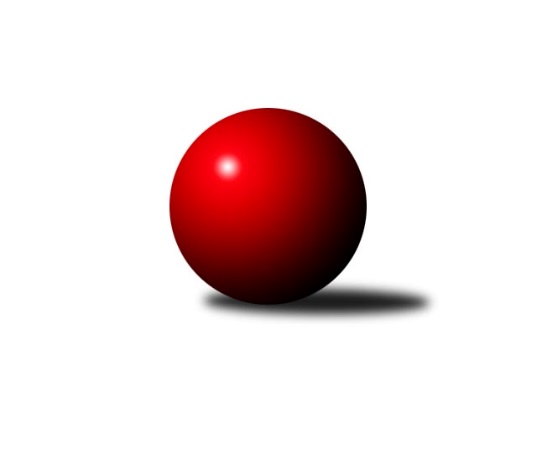 Č.13Ročník 2017/2018	1.2.2018Nejlepšího výkonu v tomto kole: 1698 dosáhlo družstvo: TJ Spartak Bílovec˝B˝Meziokresní přebor - Nový Jičín, Přerov, Vsetín 2017/2018Výsledky 13. kolaSouhrnný přehled výsledků:TJ Nový Jičín˝D˝	- TJ Nový Jičín ˝A˝	2:4	1556:1587	3.0:5.0	31.1.TJ Nový Jičín˝B˝	- TJ Nový Jičín˝C˝	1:5	1452:1591	2.0:6.0	1.2.TJ Spartak Bílovec˝B˝	- Kelč˝B˝	5:1	1698:1611	6.0:2.0	1.2.Tabulka družstev:	1.	TJ Spartak Bílovec˝B˝	13	11	1	1	55.0 : 23.0 	62.5 : 41.5 	 1595	23	2.	TJ Nový Jičín ˝A˝	11	8	0	3	45.0 : 21.0 	53.5 : 34.5 	 1587	16	3.	TJ Nový Jičín˝C˝	12	6	3	3	42.0 : 30.0 	53.5 : 42.5 	 1516	15	4.	TJ Nový Jičín˝D˝	11	4	2	5	30.0 : 36.0 	42.0 : 46.0 	 1534	10	5.	TJ Frenštát p.R.˝A˝	11	3	2	6	27.0 : 39.0 	37.5 : 50.5 	 1548	8	6.	Kelč˝B˝	11	3	1	7	27.0 : 39.0 	42.0 : 46.0 	 1574	7	7.	TJ Nový Jičín˝B˝	11	0	1	10	14.0 : 52.0 	29.0 : 59.0 	 1505	1Podrobné výsledky kola:	 TJ Nový Jičín˝D˝	1556	2:4	1587	TJ Nový Jičín ˝A˝	Ivana Volná	 	 187 	 199 		386 	 1:1 	 384 	 	203 	 181		Radek Chovanec	Nikolas Chovanec	 	 202 	 188 		390 	 2:0 	 379 	 	196 	 183		Tomáš Polášek	Libor Jurečka	 	 203 	 211 		414 	 0:2 	 418 	 	205 	 213		Ján Pelikán	Martin Pavič	 	 180 	 186 		366 	 0:2 	 406 	 	194 	 212		Jan Pospěchrozhodčí: Nejlepší výkon utkání: 418 - Ján Pelikán	 TJ Nový Jičín˝B˝	1452	1:5	1591	TJ Nový Jičín˝C˝	Lenka Žurková	 	 170 	 161 		331 	 0:2 	 392 	 	197 	 195		Eva Telčerová	Martin D´agnolo	 	 180 	 175 		355 	 0:2 	 400 	 	209 	 191		Jana Hrňová	Petr Tichánek	 	 179 	 207 		386 	 1:1 	 421 	 	215 	 206		Petr Hrňa	Miroslav Bár	 	 200 	 180 		380 	 1:1 	 378 	 	189 	 189		Jiří Hradilrozhodčí: Nejlepší výkon utkání: 421 - Petr Hrňa	 TJ Spartak Bílovec˝B˝	1698	5:1	1611	Kelč˝B˝	Michal Kudela	 	 205 	 228 		433 	 2:0 	 370 	 	184 	 186		Martin Jarábek	Ota Beňo	 	 214 	 214 		428 	 1:1 	 422 	 	217 	 205		Marie Pavelková	Přemysl Horák	 	 207 	 208 		415 	 2:0 	 393 	 	194 	 199		Jan Mlčák	Rostislav Klazar	 	 222 	 200 		422 	 1:1 	 426 	 	218 	 208		Jiří Janošekrozhodčí: Nejlepší výkon utkání: 433 - Michal KudelaPořadí jednotlivců:	jméno hráče	družstvo	celkem	plné	dorážka	chyby	poměr kuž.	Maximum	1.	Michal Kudela 	TJ Spartak Bílovec˝B˝	420.78	294.9	125.8	6.8	4/4	(449)	2.	Jiří Janošek 	Kelč˝B˝	420.68	287.9	132.7	4.9	4/4	(441)	3.	Milan Kučera 	TJ Frenštát p.R.˝A˝	411.50	287.1	124.4	5.0	4/4	(445)	4.	Jana Hrňová 	TJ Nový Jičín˝C˝	408.31	282.4	125.9	5.1	4/4	(440)	5.	Petr Hrňa 	TJ Nový Jičín˝C˝	408.25	282.9	125.4	5.2	3/4	(428)	6.	Radek Škarka 	TJ Nový Jičín ˝A˝	405.30	277.5	127.8	7.6	4/4	(438)	7.	Radek Chovanec 	TJ Nový Jičín ˝A˝	402.40	283.8	118.7	8.7	4/4	(424)	8.	Ivana Volná 	TJ Nový Jičín˝D˝	399.69	280.4	119.3	9.6	4/4	(429)	9.	Tomáš Binek 	TJ Frenštát p.R.˝A˝	399.17	285.5	113.7	8.6	4/4	(411)	10.	Marie Pavelková 	Kelč˝B˝	396.25	279.6	116.7	6.3	4/4	(424)	11.	Přemysl Horák 	TJ Spartak Bílovec˝B˝	394.33	280.8	113.6	6.2	4/4	(419)	12.	Jiří Petr 	TJ Nový Jičín ˝A˝	392.83	271.0	121.8	6.8	3/4	(417)	13.	Jan Mlčák 	Kelč˝B˝	391.88	275.6	116.3	8.9	4/4	(413)	14.	Ota Beňo 	TJ Spartak Bílovec˝B˝	389.38	279.7	109.7	9.3	4/4	(433)	15.	Martin Pavič 	TJ Nový Jičín˝D˝	384.91	268.9	116.0	9.0	4/4	(409)	16.	Ján Pelikán 	TJ Nový Jičín ˝A˝	383.29	270.3	113.0	8.5	3/4	(424)	17.	Zdeněk Chvatík 	Kelč˝B˝	383.00	273.5	109.5	10.8	3/4	(406)	18.	Jan Schwarzer 	TJ Nový Jičín˝B˝	383.00	273.5	109.5	11.0	2/3	(413)	19.	Miroslav Makový 	TJ Frenštát p.R.˝A˝	381.00	277.8	103.2	12.4	4/4	(409)	20.	Jiří Plešek 	TJ Nový Jičín˝B˝	380.06	268.8	111.3	8.6	2/3	(411)	21.	Nikolas Chovanec 	TJ Nový Jičín˝D˝	379.91	271.4	108.5	12.3	4/4	(405)	22.	Šárka Pavlištíková 	TJ Nový Jičín˝C˝	377.94	262.7	115.3	12.0	3/4	(407)	23.	Miroslav Bár 	TJ Nový Jičín˝B˝	376.48	266.3	110.1	10.9	3/3	(420)	24.	Petr Tichánek 	TJ Nový Jičín˝B˝	376.06	261.4	114.7	10.8	3/3	(403)	25.	Martin Jarábek 	Kelč˝B˝	374.75	261.1	113.7	8.8	3/4	(398)	26.	Miloš Šrot 	TJ Spartak Bílovec˝B˝	374.73	261.0	113.7	11.6	3/4	(424)	27.	Martin D´agnolo 	TJ Nový Jičín˝B˝	373.24	264.5	108.8	8.0	3/3	(405)	28.	Pavel Hedvíček 	TJ Frenštát p.R.˝A˝	364.33	258.3	106.0	11.3	3/4	(369)	29.	Eva Telčerová 	TJ Nový Jičín˝C˝	360.48	255.6	104.8	11.4	4/4	(398)	30.	Josef Tatay 	TJ Nový Jičín˝D˝	357.87	256.9	101.0	12.1	3/4	(381)	31.	Zdeněk Bordovský 	TJ Frenštát p.R.˝A˝	354.61	261.1	93.6	15.2	3/4	(388)	32.	Jana Hájková 	TJ Nový Jičín˝C˝	327.00	239.3	87.7	17.7	3/4	(360)		Jan Pospěch 	TJ Nový Jičín ˝A˝	422.67	281.0	141.7	4.6	2/4	(444)		Rostislav Klazar 	TJ Spartak Bílovec˝B˝	420.75	297.3	123.5	9.3	2/4	(431)		Libor Jurečka 	TJ Nový Jičín˝D˝	399.50	275.0	124.5	8.0	2/4	(418)		Josef Chvatík 	Kelč˝B˝	396.00	283.0	113.0	11.0	1/4	(396)		Marcel Pavič 	TJ Nový Jičín˝D˝	395.20	284.4	110.8	9.4	1/4	(401)		Jaroslav Černý 	TJ Spartak Bílovec˝B˝	391.38	272.3	119.1	8.0	2/4	(409)		Martin Vavroš 	TJ Frenštát p.R.˝A˝	386.88	270.6	116.3	9.5	2/4	(412)		Tomáš Polášek 	TJ Nový Jičín ˝A˝	373.70	265.2	108.5	11.3	2/4	(409)		Lenka Žurková 	TJ Nový Jičín˝B˝	365.00	256.3	108.7	10.2	1/3	(397)		Radomír Koleček 	Kelč˝B˝	364.00	263.5	100.5	12.5	2/4	(379)		Zdeněk Zouna 	TJ Frenštát p.R.˝A˝	361.00	262.0	99.0	10.0	1/4	(361)		Stanislav Pitrun 	Kelč˝B˝	356.00	270.5	85.5	17.0	2/4	(358)		Jiří Hradil 	TJ Nový Jičín˝C˝	344.00	261.8	82.3	14.5	2/4	(378)		Zdeněk Sedlář 	Kelč˝B˝	242.00	183.0	59.0	26.0	1/4	(242)Sportovně technické informace:Starty náhradníků:registrační číslo	jméno a příjmení 	datum startu 	družstvo	číslo startu25145	Martin Pavič	31.01.2018	TJ Nový Jičín˝D˝	2x25144	Nikolas Chovanec	31.01.2018	TJ Nový Jičín˝D˝	2x9134	Eva Telčerová	01.02.2018	TJ Nový Jičín˝C˝	4x16932	Ján Pelikán	31.01.2018	TJ Nový Jičín ˝A˝	2x22963	Radek Chovanec	31.01.2018	TJ Nový Jičín ˝A˝	2x22964	Tomáš Polášek	31.01.2018	TJ Nový Jičín ˝A˝	2x8610	Rostislav Klazar	01.02.2018	TJ Spartak Bílovec˝B˝	2x6610	Jiří Janošek	01.02.2018	Kelč˝B˝	2x7259	Libor Jurečka	31.01.2018	TJ Nový Jičín˝D˝	2x7256	Ivana Navrátilová	31.01.2018	TJ Nový Jičín˝D˝	2x24729	Miroslav Bár	01.02.2018	TJ Nový Jičín˝B˝	2x11964	Jan Pospěch	31.01.2018	TJ Nový Jičín ˝A˝	3x11657	Jiří Hradil	01.02.2018	TJ Nový Jičín˝C˝	2x24642	Petr Hrňa	01.02.2018	TJ Nový Jičín˝C˝	4x24470	Martin D'Agnolo	01.02.2018	TJ Nový Jičín˝B˝	3x24359	Přemysl Horák	01.02.2018	TJ Spartak Bílovec˝B˝	4x24239	Petr Tichánek	01.02.2018	TJ Nový Jičín˝B˝	2x21693	Oto Beňo	01.02.2018	TJ Spartak Bílovec˝B˝	3x24198	Michal Kudela	01.02.2018	TJ Spartak Bílovec˝B˝	4x23841	Lenka Žurková	01.02.2018	TJ Nový Jičín˝B˝	2x21528	Marie Pavelková	01.02.2018	Kelč˝B˝	1x21051	Jan Mlčák	01.02.2018	Kelč˝B˝	2x20885	Martin Jarábek	01.02.2018	Kelč˝B˝	2x13498	Jana Stehlíková	01.02.2018	TJ Nový Jičín˝C˝	4x
Hráči dopsaní na soupisku:registrační číslo	jméno a příjmení 	datum startu 	družstvo	Program dalšího kola:14. kolo7.2.2018	st	16:30	TJ Nový Jičín˝C˝ - TJ Nový Jičín˝D˝	8.2.2018	čt	16:30	Kelč˝B˝ - TJ Nový Jičín˝B˝	8.2.2018	čt	16:30	TJ Nový Jičín ˝A˝ - TJ Frenštát p.R.˝A˝	Nejlepší šestka kola - absolutněNejlepší šestka kola - absolutněNejlepší šestka kola - absolutněNejlepší šestka kola - absolutněNejlepší šestka kola - dle průměru kuželenNejlepší šestka kola - dle průměru kuželenNejlepší šestka kola - dle průměru kuželenNejlepší šestka kola - dle průměru kuželenNejlepší šestka kola - dle průměru kuželenPočetJménoNázev týmuVýkonPočetJménoNázev týmuPrůměr (%)Výkon8xMichal KudelaBílovec B4338xMichal KudelaBílovec B110.194332xOta BeňoBílovec B4282xOta BeňoBílovec B108.914288xJiří JanošekKelč B4267xPetr HrňaNový Jičín˝C˝108.574212xMarie PavelkováKelč B4229xJiří JanošekKelč B108.44263xRostislav KlazarBílovec B4222xJán PelikánNový Jičín A107.794186xPetr HrňaNový Jičín˝C˝4212xMarie PavelkováKelč B107.39422